1.- Remarca los nombres de cada número.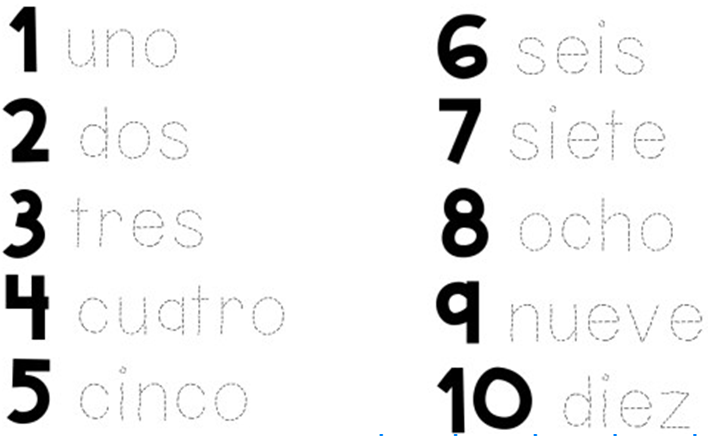 2.- Pinta el libro que tiene el número mayor.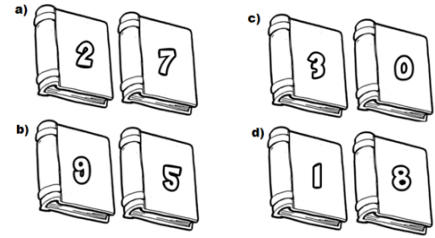 3.- Pinta la polera que tiene el número menor.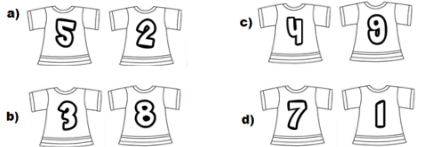 4.- Escribe los números que faltan en cada pastelito.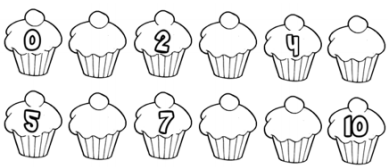 4.- Encierra en un círculo la cantidad de objetos que se indican.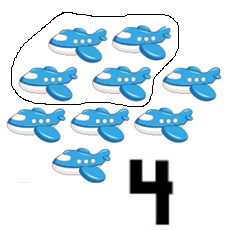 Ejemplo: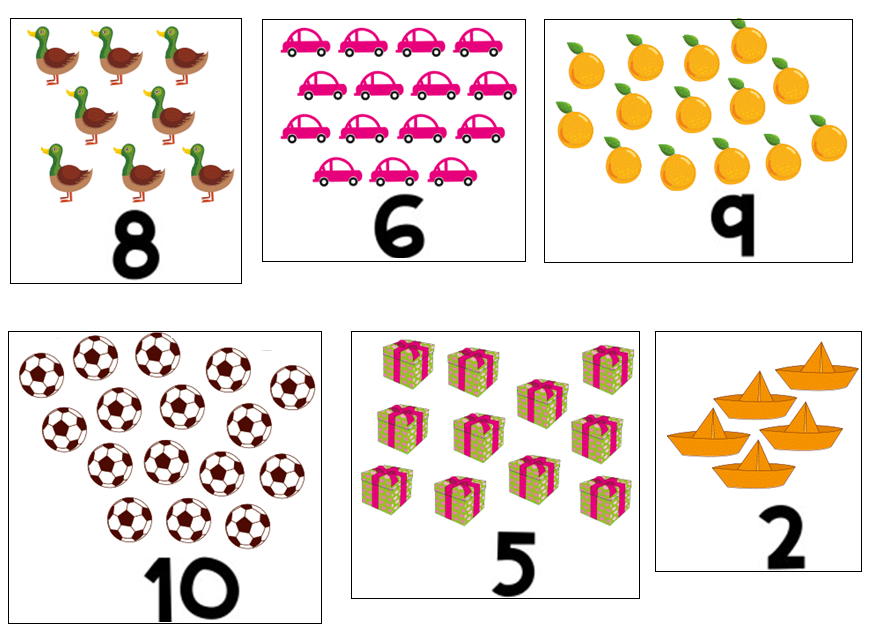 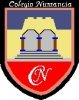 Colegio Numancia Prof.  P.S.GUÍA DE APOYO PEDAGÓGICO - ASIGNATURA: MATEMÁTICASGUÍA DE APOYO PEDAGÓGICO - ASIGNATURA: MATEMÁTICASGUÍA DE APOYO PEDAGÓGICO - ASIGNATURA: MATEMÁTICASColegio Numancia Prof.  P.S.Nombre alumno: Fecha 08/03Curso: 1º BásicoObjetivosReconocer números del 0 al 10.Reconocer número mayor y menor.Completar secuencia de números.Contar y agrupar objetos.ObjetivosReconocer números del 0 al 10.Reconocer número mayor y menor.Completar secuencia de números.Contar y agrupar objetos.ObjetivosReconocer números del 0 al 10.Reconocer número mayor y menor.Completar secuencia de números.Contar y agrupar objetos.ObjetivosReconocer números del 0 al 10.Reconocer número mayor y menor.Completar secuencia de números.Contar y agrupar objetos.